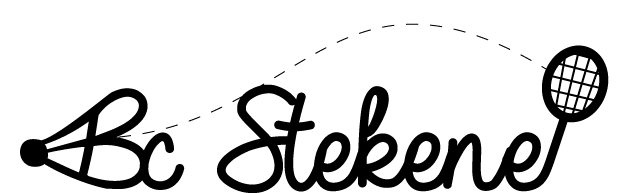                 Open recreanten tornooi BC Stekene   Zondag 27 november 2016Waar:    Sporthal Stekene		Nieuwstraat 60D, 9190 Stekene		Tel. 03/7900386Voor  wie:  ten aangesloten en niet aangeslotenen, D, C2 en C1 klassementDisciplines: Voormiddag DH en DD vanaf 09.00 uur				Namiddag DG vanaf 14.00 uurInschrijvingen: per e-mail naar; maurice.van.brussel@telenet.be Of  op www.toernooi.nlVermeld bij inschrijving de discipline waarin je speelt en club.Beginner, matig, matig/goed, goed, zeer goed(C2) of sterk (C1).Inschrijven vanaf 01 oktober 2016.Inlichtingen: bij 			GSM 0477/243056 of per e-mail Deelnameprijs:    Per discipline 6 € ter plaatse te betalen				Inschrijven tot 24 november of wanneer volzet Snacks & dranken te verkrijgen in het bovenzaaltje;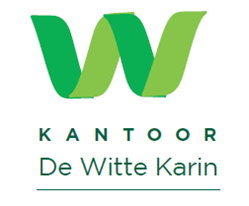 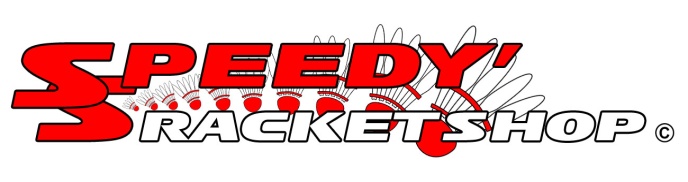 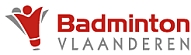 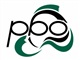  Croques, Broodje met kaas of hesp.                     